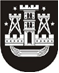 KLAIPĖDOS MIESTO SAVIVALDYBĖS TARYBASPRENDIMASDĖL KLAIPĖDOS MIESTO SAVIVALDYBĖS TARYBOS 2008 M. gruodžio 23 D. SPRENDIMO nr. t2-416 „DĖL asmenims su sunkia negalia DIENOS SOCIALINĖS GLOBOS asmens namuose SKYRIMO, TEIKIMO IR MOKĖJIMO TVARKOS APRAŠO PATVIRTINIMO“ PAKEITIMO2021 m. kovo 25 d. Nr. T2-67KlaipėdaVadovaudamasi Lietuvos Respublikos vietos savivaldos įstatymo 18 straipsnio 1 dalimi ir Lietuvos Respublikos socialinių paslaugų įstatymo 17 straipsniu, Klaipėdos miesto savivaldybės taryba nusprendžia: 1. Pakeisti Asmenims su sunkia negalia dienos socialinės globos asmens namuose skyrimo, teikimo ir mokėjimo tvarkos aprašą, patvirtintą Klaipėdos miesto savivaldybės tarybos 2008 m. gruodžio 23 d. sprendimu Nr. T2-416 „Dėl Asmenims su sunkia negalia dienos socialinės globos asmens namuose skyrimo, teikimo ir mokėjimo tvarkos aprašo patvirtinimo“:1.1. pakeisti 2 punktą ir jį išdėstyti taip:„2. Dienos socialinės globos paslaugas asmens namuose teikia biudžetinė įstaiga Klaipėdos miesto socialinės paramos centras (toliau – Centras) senatvės pensijos amžių sukakusiems ir suaugusiems asmenims su fizine negalia, biudžetinė įstaiga neįgaliųjų centras „Klaipėdos lakštutė“ (toliau – Centras) senatvės pensijos amžių sukakusiems ir suaugusiems asmenims su psichikos ir elgesio sutrikimais, biudžetinė įstaiga Klaipėdos sutrikusio vystymosi kūdikių namai (toliau – Centras) vaikams su fizine negalia ir (ar) psichikos bei elgesio sutrikimais.“;1.2. papildyti 4.2.3 papunkčiu:„4.2.3. vaikas su sunkia negalia – asmuo, kuriam pagal Socialinių paslaugų įstatymą nustatytas visiško nesavarankiškumo lygis ir pagal Neįgaliųjų socialinės integracijos įstatymą pripažintas sunkaus neįgalumo lygis.“;1.3. pakeisti 5 punktą ir jį išdėstyti taip:„5. Dienos socialinė globa asmens namuose skiriama asmenims, deklaravusiems gyvenamąją vietą Klaipėdos miesto savivaldybėje arba įtrauktiems į Klaipėdos miesto savivaldybės gyvenamosios vietos neturinčių asmenų apskaitą ir Klaipėdos mieste faktiškai gyvenantiems, su sunkia negalia, kuriems nustatytas dienos socialinės globos asmens namuose poreikis.“; 1.4. pakeisti 6.5 papunktį ir jį išdėstyti taip:„6.5. darbingumo ar neįgalumo lygio pažymą, specialiųjų poreikių nustatymo pažymą (jei nėra duomenų registre);“;1.5. pakeisti 9 punktą ir jį išdėstyti taip: „9. Centro socialiniai darbuotojai per Asmens (šeimos) socialinių paslaugų poreikio nustatymo ir skyrimo tvarkos apraše (patvirtinta Lietuvos Respublikos socialinės apsaugos ir darbo ministro) (toliau – Poreikio tvarkos aprašas) nustatytą terminą nuo prašymo gavimo dienos privalo nustatyti asmens (šeimos) socialinių paslaugų poreikį, užpildydami Asmens (šeimos) socialinių paslaugų poreikio vertinimo formą (patvirtinta Socialinės apsaugos ir darbo ministro).“;1.6. pakeisti 11 punktą ir jį išdėstyti taip: „11. Centro socialiniai darbuotojai asmens socialinės globos poreikį nustato per Poreikio tvarkos apraše nustatytą terminą nuo prašymo gavimo dienos, užpildydami senyvo amžiaus asmens bei Suaugusio asmens su negalia ar Vaiko su negalia socialinės globos poreikio vertinimo formą (patvirtinta Lietuvos Respublikos socialinės apsaugos ir darbo ministro), įvertindami asmens nesavarankiškumą nustato jo nesavarankiškumo lygį, parašo išvadą dėl asmeniui siūlomų socialinių paslaugų ir formas registruoja socialinės globos poreikio vertinimo registracijos žurnale.“;1.7. pakeisti 12 punktą ir jį išdėstyti taip: „12. Poreikis socialinei globai nustatomas vadovaujantis Poreikio tvarkos aprašu ir Socialinės globos poreikio vaikui su negalia nustatymo metodika, patvirtinta Lietuvos Respublikos socialinės apsaugos ir darbo ministro įsakymu.“;1.8. pakeisti 14 punktą ir jį išdėstyti taip: „14. Centras asmenų bylas su dokumentais, nurodytais šio tvarkos aprašo 6 (išskyrus 6.3 papunktį), 7, 9, 11 ir 13 punktuose, perduoda Socialinės paramos skyriaus specialistui, kuris patikrina asmenų bylose esančius dokumentus, užpildo Sprendimo dėl socialinių paslaugų asmeniui (šeimai) skyrimo formą (patvirtinta Socialinės apsaugos ir darbo ministro, toliau – Sprendimas) ir perduoda Savivaldybės administracijos direktoriui ar jo įgaliotam asmeniui, kuris per teisės aktuose nustatytą terminą nuo Centro socialinių darbuotojų asmens (šeimos) socialinių paslaugų poreikio vertinimo išvadų pateikimo dienos priima Sprendimą dėl dienos socialinės globos asmens namuose skyrimo. Socialinės paramos skyriaus specialistas registruoja Sprendimus, išsiunčia Centrui, kopijas išsiunčia asmeniui.“;1.9. pakeisti 17 punktą ir jį išdėstyti taip: „17. Centre atsiradus laisvai vietai, Centro darbuotojai pagal eilės sąrašą (raštu, telefonu) informuoja asmenį apie jam skiriamą dienos socialinę globą asmens namuose. Jei asmuo, kuriam pagal eilės sąrašą skiriama paslauga, atsisako gauti paslaugą, jo išbraukimas iš sąrašo asmenų, laukiančių paslaugos teikimo, tvarkomas 47 ar 49 punkte numatyta tvarka. Paslaugos teikimą galima atidėti asmens gydymosi stacionarioje įstaigoje ir trumpalaikės socialinės globos (atokvėpio paslaugos) gavimo metu, pateikus asmeniui prašymą ar Centro socialiniam darbuotojui surašius aktą. Paslaugos teikimo atidėjimas įforminamas Centro direktoriaus rezoliucija, kuri įrašoma prašyme arba akte.“;1.10. pakeisti 18 punktą ir jį išdėstyti taip: „18. Su paslaugos gavėju pasirašoma nustatytos formos  (sutarties forma tvirtinama Centro direktoriaus įsakymu), kurioje nustatomos paslaugų rūšys, kiekis, teikimo dažnumas, mokėjimo už paslaugą šaltiniai, konkretūs apmokėjimo už paslaugas dydžiai pinigine išraiška, mokėjimo tvarka, finansinių galimybių vertinimo iš naujo dėl asmens (šeimos) pajamų pokyčių, įvykusių per šių paslaugų gavimo laiką, sąlygos ir kitos paslaugų teikimo ir nutraukimo sąlygos. Sutartį pasirašo dienos socialinės globos gavėjas (teisėtas atstovas) ir Centro direktorius ar jo įgaliotas asmuo.“;1.11. pakeisti 20 punktą ir jį išdėstyti taip: „20. Dienos socialinės globos asmens namuose paslauga teikiama nuo 2 iki 10 val. per dieną Centro darbo valandomis ir darbo dienomis. Paslaugų teikimo trukmę asmens namuose lemia šių paslaugų poreikis, objektyvi asmens sveikatos būklė, asmens nesavarankiškumas.“;1.12. pakeisti 36 punktą ir jį išdėstyti taip:„36. Asmens už dienos socialinę globą mokamas lėšų dydis nustatomas individualiai šio tvarkos aprašo 13 punkte numatyta tvarka. Asmens už paslaugą mokamas dydis skaičiuojamas pagal realias asmens pajamas, gaunamas po atskaitymų pagal vykdomuosius dokumentus.“;1.13. pakeisti 43 punktą ir jį išdėstyti taip:„43. Paslaugų gavėjui (teisėtam atstovui) pateikus raštišką prašymą ar Centro socialiniam darbuotojui surašius aktą, dienos socialinė globa asmens namuose gali būti sustabdoma. Sprendimą paslaugą sustabdyti priima Centro direktorius, įformindamas jį rezoliucija. Paslauga sustabdoma ne ilgiau negu 120 kalendorinių dienų, išskyrus atvejus, kai paslaugos teikimas stabdomas dėl teismo sprendimo skirti asmeniui priverstinį gydymą, o pasibaigus rezoliucijoje dėl sustabdymo nurodytam laikotarpiui, paslauga pradedama teikti ne vėliau nei kitą darbo dieną nuo nurodyto laikotarpio pabaigos ir teikiama tomis pačiomis sąlygomis be atskiro sprendimo priėmimo.“;1.14. pakeisti 44 punktą ir jį išdėstyti taip:„44. Asmens, kuris gauna dienos socialinės globos paslaugą, paslaugos teikimo sustabdymo metu paslaugas gali gauti kitas asmuo, įrašytas į eilę asmenų, laukiančių paslaugos teikimo. Sprendimą priima Centro direktorius ar jo įgaliotas asmuo.“2. Skelbti šį sprendimą Teisės aktų registre ir Klaipėdos miesto savivaldybės interneto svetainėje.Savivaldybės merasVytautas Grubliauskas